Keswick Ridge School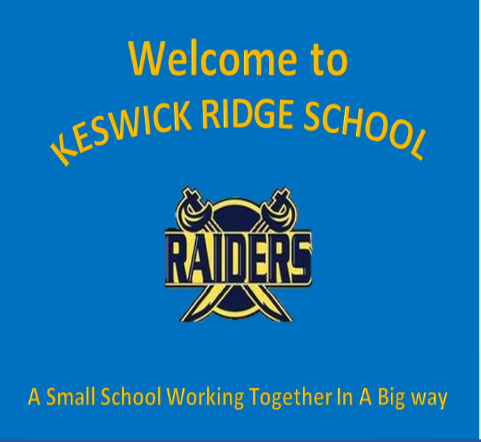 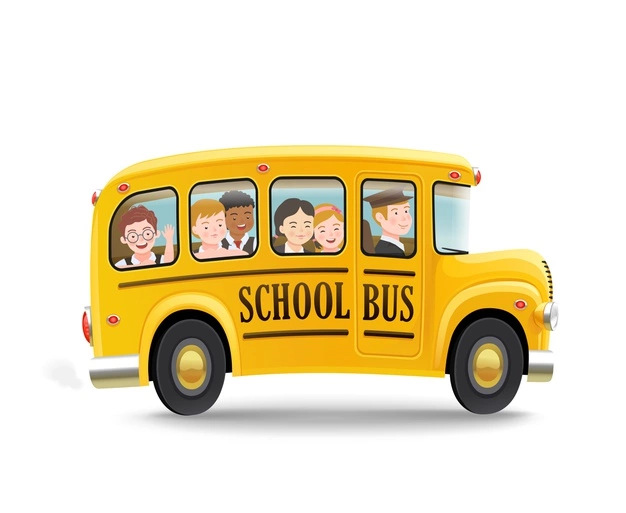 166 McKeen Drive, Keswick Ridge, E6L 1N9(506) 363-4703Acting Principal: Chris RoachActing Vice-Principal: Melissa ChetwyndChristmas ConcertEach class has chosen a song to record for our virtual concert. The concert will be broadcast via Microsoft Teams on Friday, December 17th at 10:00 a.m. and 6:00 p.m. A recording will also be available for those who aren’t able to tune in at those times. Covid UpdateWe are currently well into cold and flu season. If you or anyone in your household is exhibiting Covid symptoms, or have been designated as a close contact to someone with Covid, please call 811 or contact Public Health and follow their recommended guidelines. Weather and Proper DressWinter weather has arrived. Please ensure that students are arriving to school dressed appropriately. The temperature cut-off for outdoor recess is -20 C. School closure information can be found at:http://web1.nbed.nb.ca/sites/asd-w/Pages/default.aspxCommunicationDon’t forget that we communicate regularly through both our Keswick Ridge School Facebook page as well as our website: https://secure1.nbed.nb.ca/sites/ASD-W/KeswickRidge/Pages/default.aspxDecember NewsletterHello KRS Families, 